Bergamo, 21 novembre 2020ASSEMBLEE TERRITORIALILa Federazione UIL Scuola RUA di Bergamo ha previsto una serie di assemblee territoriali in modalità remota per tutto il personale scolastico della nostra provincia.Le assemblee, che si svolgeranno nel prossimo mese di dicembre 2020, tratteranno le seguenti tematiche: •	la posizione della UIL Scuola rispetto al CCNI relativo alla Didattica Digitale Integrata – perché la UIL Scuola non ha firmato; •	la sicurezza nel periodo di pandemia che stiamo vivendo.Il calendario con le date precise sarà comunicato a breve. Cordiali saluti.Claudio SaettaUIL Scuola RUA Bergamo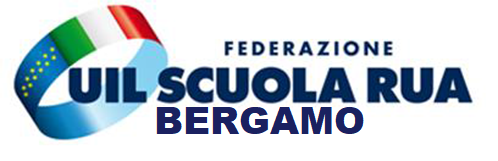 Via San Bernardino 72/e24122 BERGAMOTelefono: 035 221 211Mail: bergamo@uilscuola.itSito Web: http://www.uilscuolabergamo.it/